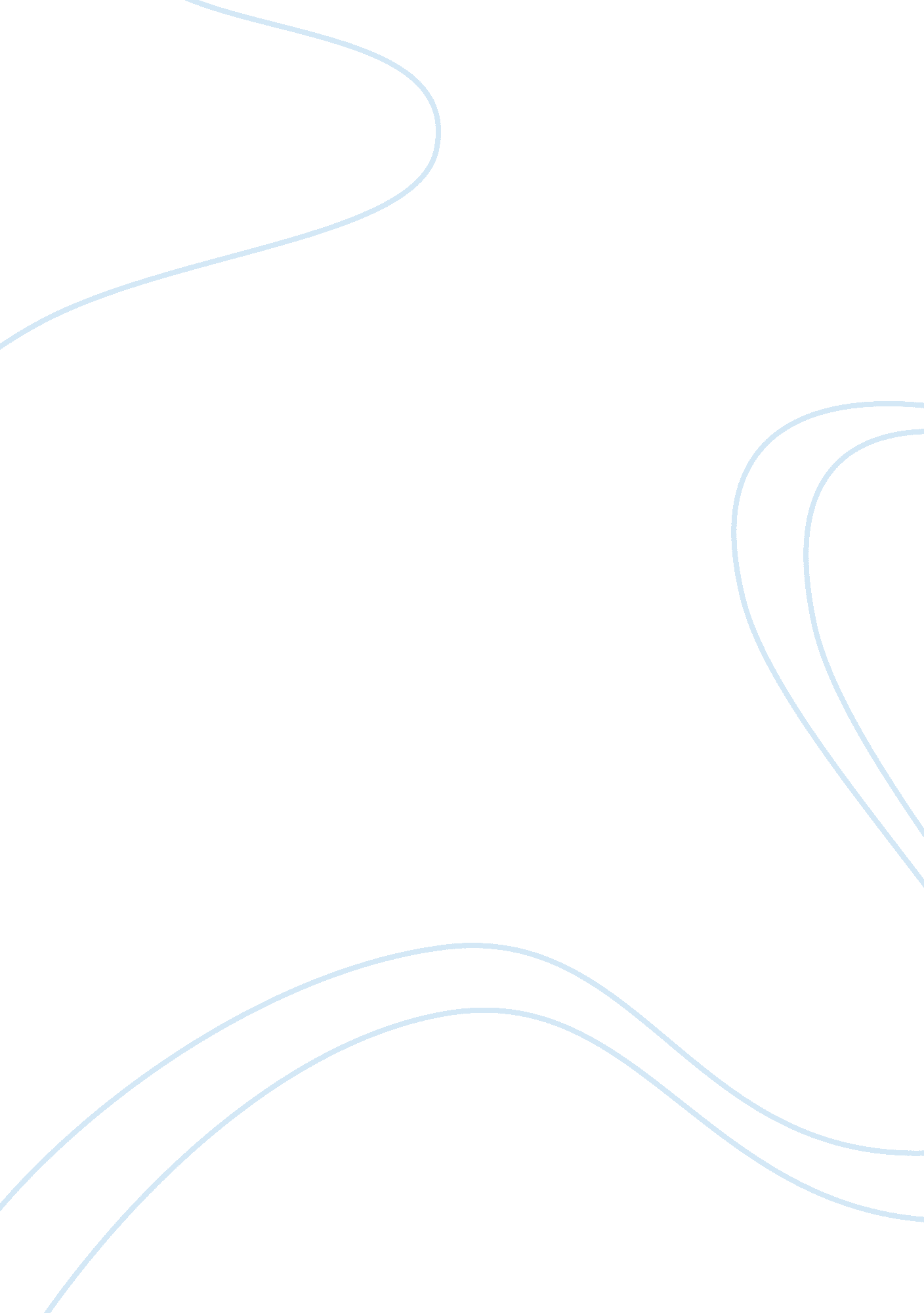 Lord of the flies rough draft? essay sample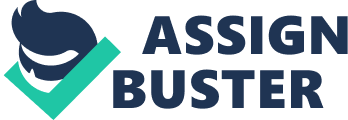 If you were a child and just got stranded on an island, how would you act? In Lord of the Flies, a group of boys got stranded on an island and they try to build a society and struggle to survive. There are many main characters that had a big influence on this. In Lord of the Flies, Ralph could be described as a leader. He demonstrates this through his actions, such as the kids voting him as chief and him accepting this challenge. (Chapter 1, Page 23) Also, he built huts on the beach with Simon for shelters just in case it stormed. (Chapter 3) He thought it was important but to everyone else it was a waste, so Ralph and Simon built them by themselves. He was right about the storm and everyone seen that he was wise. (chapter 9, Page 152-154) Ralph is the type of guy who would want the best for everybody. He stands up for what he wants and is fair to everybody. He tries to get along with Jack in the beginning, but Jack didn’t like Ralph from the start and was mean to him the whole time. (Chapter 1, Page 22- end) You could additionally say that Ralph is civilized. He wants an ordered society where they can figure there way off the island. 
Jack, in Lord of the Flies, is also a leader. He tries to be chief in the beginning, but was taken away by voting. (Chapter 1, Page 22) He is the leader of his choir. (Chapter 1, Page 19-20) He’s also showing it by hunting for the first time so everyone can eat something other than fruit. (Chapter 3, Page 48-49) Jack is also greedy. When he is hunting, he kills but wants to kill more. (Chapter 4, Page 63) He gets so obsessed with it, that he paints his face with clay for camouflage. He also greed’s for power over people. When Ralph is voted chief, Jack was furious and has tried to get back at him since. (Chapter 12) `Jack is the most violent person there is on the island. He has needs for killing, after he had the adrenaline of killing his first pig. (Chapter 4, Page 69) He’s also involved with Piggy’s death. (Chapter 11, Page 181) And in chapter 12, he hunts Ralph. Every one of Jack’s men was against Ralph. Piggy whines a lot about different things. He was first whining about not being able to swim because of his asthma. (Chapter 1, Page 13) After voting for chief, Ralph chooses Simon to explore the island even thought Piggy volunteered to. He was whining about that for awhile. (Chapter 1) In chapter two, he was also whining about how immature everyone was acting. (Chapter 2, Page 38) Wise is another character trait of Piggy. He always thinks ahead. He thought it would be a great idea to make a fire so when someone was around they could see the smoke and rescue the boys. (Chapter 2, Page 38) As the most adult-like child, Piggy wants social order. He will only speak if he has the conch. (Chapter 2, Page 42) Piggy is confident in what he does. When he told Ralph his name, Ralph made fun of him but Piggy stuck up for himself. (Chapter 1, Page 11) Also, he has no second thoughts. He backs up Ralph when Ralph was having second thoughts about his leadership and being chief. (Chapter 